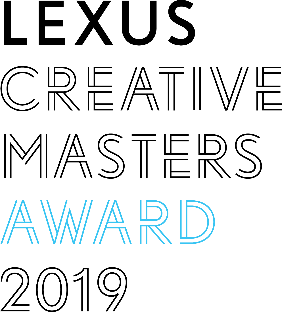 제출 양식본 문서는 2019 LEXUS CREATIVE MASTERS AWARD 응모 접수를 위한 양식입니다.작성 후 공식 메일(lexuscreativemasters@gmail.com) 로 접수해주세요. (메일 제목: 2019 어워드 제출_이름)제출 마감 일시: ~11.22 (금) 오후 06:00까지공모전 문의: lexuscreativemasters@gmail.com1. 개인 인적 사항2. 출품작 정보*출품작 사진은 메일에 별도 첨부 요망 3. 추가 설문 조항 (선택 사항)4. 참가자 주의사항출품작의 공정 과정 중 손으로 거치는 작업의 비율이 50% 이상이 되어야 합니다.수상자로 선정되면 아래의 활동에 참여를 하게 됩니다.상품 개발 기간: 2019.12.16(월)-2020.2.28(금)2020 서울리빙디자인페어 참여: 2020.3.11(수)-3.15(일)수상작의 제품 고도화 작업은 2019.12.16(월)-2020.2.28(금)의 기간 동안 크리에이티브 마스터즈 어워드의 심사위원과 수정, 보완 작업을 거쳐야 합니다.최종 완성되는 제품은 크리에이티브 마스터즈 에디션으로 판매되며, 판매 채널에는 렉서스 공식 전시장, 복합문화공간 커넥트투, 라이프 스타일 편집샵 챕터원이 포함됩니다.렉서스는 수상작의 전시 및 홍보자료 배포, 렉서스 공식 홈페이지 게재 등 공모전 개최와 홍보 목적상 필요한 범위에서 수상작을 이용할 수 있습니다.수상작 판매, 전시 등에 대한 계약 조건은 응모자와 별도로 협의합니다. 단 상품에 대한 지식재산권(특허∙실용신안∙의장∙상표∙저작권 포함)은 수상자에게 귀속됩니다.응모작이 심사 기준에 부합하지 않을 경우에 수상작을 선정하지 않을 수 있습니다.응모작이 창작이 아닌 모방이나 표절로 밝혀지거나 타인의 지식재산권 기타 일체의 권리를 침해하는 경우 그로 인한 모든 법적 책임은 응모자에게 있습니다.위 경우 응모작은 심사대상에서 제외되며, 수상작으로 선정된 후라도 수상을 취소하고 수상 혜택과 관련된 것을 반환 요청할 수 있습니다. 주의사항을 확인하였으면, 아래 공백에 ‘확인하였습니다’ 글자를 타이핑해주세요.*미 작성 시 선정에 제한이 있을 수 있습니다.5. 개인정보 수집 및 위탁 활용 동의[개인정보 수집에 대한 동의]- 수집항목필수 항목: 이름, 연령, 전화번호, 이메일 주소, 거주지역선택 항목: 작업실 위치, SNS 및 웹사이트 주소- 수집 및 이용목적: 어워드 응모자 관리, 위너 선정에 따른 프로젝트 진행- 보유 및 이용 기간: 위너 발표 후 파기- 귀하는 위와 같은 개인정보 수집 이용에 동의하지 않으실 수 있습니다. 단, 동의하지 않을 시에는 어워드 응모가 불가합니다.[개인정보 취급 위탁에 대한 동의]- 수탁자: 디자인피버- 위탁내용: 응모자 확인, 선정 및 관련 문의 응대- 귀하는 위와 같은 개인정보 수집 이용에 동의하지 않으실 수 있습니다. 단, 동의하지 않을 시에는 어워드 응모가 불가합니다. 아래 항목에서 해당하는 항목에 V 체크를 해주세요.개인정보 수집에 대한 동의개인정보 취급 위탁에 대한 동의이름 (국문)(김렉서스)이름 (영문)(LEXUS KIM)연령전화번호010-0000-0000이메일 주소거주 도시(예: 서울)(선택) 작업실 위치(예: 서울)(선택) SNS 주소(복수 기입 가능)(복수 기입 가능)(복수 기입 가능)(선택) 웹사이트 주소(복수 기입 가능)(복수 기입 가능)(복수 기입 가능)크리에이티브 마스터즈 어워드 참여 동기와 앞으로의 목표(500자 이내)공예, 디자인 업을 시작하게 된 계기(500자 이내)제품명 (국문)제품명 (영문)제품 소재(복수 기입 가능)(복수 기입 가능)(복수 기입 가능)제작 기간예상 가격제품 소개(500자 이내)어워드를 알게 된 경로 (해당되는 항목에 체크, 복수 체크 가능)어워드를 알게 된 경로 (해당되는 항목에 체크, 복수 체크 가능)어워드를 알게 된 경로 (해당되는 항목에 체크, 복수 체크 가능)어워드를 알게 된 경로 (해당되는 항목에 체크, 복수 체크 가능)렉서스 공식 홈페이지렉서스 공식 페이스북 채널렉서스 공식 인스타그램 채널렉서스 크리에이티브 마스터즈 행사 (크마마켓, 서울리빙디자인페어)온라인 광고지인 추천 공모전 사이트SNS 광고그 외